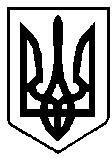 УКРАЇНАРІВНЕНСЬКА ОБЛАСТЬм. ВАРАШ	Р О З П О Р Я Д Ж Е Н Н Яміського голови06 січня 2021 року					                                 №1 У зв’язку з кадровими змінами та вибуттям окремих членів координаційної ради з питань розвитку підприємництва при міському голові,керуючись ст. 42 Закону України «Про місцеве самоврядування в Україні»:1. Внести зміни до розпорядження міського голови від 21.03.2014№ 61-р «Про затвердження Положення та складу координаційної ради з питань розвитку підприємництва при міському голові», виклавши додаток 2 в новій редакції (додається).2. Вважати таким, що втратило чинність розпорядження міського голови від 18.10.2018 №316-р «Про внесення змін в розпорядження міського голови від 21.03.2014 № 61-р «Про затвердження Положення та складу координаційної ради з питань розвитку підприємництва при міському голові».3. Контроль за виконанням розпорядження залишаю за собою.Міський голова							Олександр МЕНЗУЛСКЛАДкоординаційної ради з питань розвитку підприємництва при міському головіКеруючий справамивиконавчого комітету                     Сергій ДЕНЕГАПро внесення змін до розпорядженняміського голови від 21.03.2014 № 61-р«Про затвердження Положення та складу координаційної ради з питань розвиткупідприємництва при міському голові»Додаток  до   розпорядження   міського   голови 06 січня 2021 року  №1Мензул Олександр Павловичміський голова, голова координаційної радиВолинець Михайло Степанович заступник міського головиз питань діяльності виконавчих органів ради, заступник голови координаційної радиЧеревач Інна Анатоліївна-головний спеціаліст відділу економіки виконавчого комітету Вараської міської ради, секретар координаційної радиЧлени робочої групи:Члени робочої групи:Барабух Ірина Ростиславівна- начальник відділу економіки виконавчого комітету Вараської міської радиГальчик  Жанна Петрівна- начальник  Сарненського управління ДФС у Рівненській області (за згодою)Дерев’янчук Олександр Миколайович-  ГО «Громадське формування з охорони громадського порядку «Вараська муніципальна варта» (за згодою)Журба ОлександрОлександрович-  фізична особа-підприємець (за згодою)Калуш НаталіяВасилівна ГО «Кузнецовська асоціація захисту правпідприємців»(за згодою)Колесінська Наталія Петрівнат.в.о. начальника управління містобудування, архітектури та капітального будівництва виконавчого комітету Вараської міської радиКоцюбайло Руслана Іванівнаначальник відділу «ЦНАП» виконавчого комітету Вараської міської радиКравець Юрій Михайловичголова постійної депутатської комісії з питань бюджету, фінансів, економічного розвитку та інвестиційної політики                                     Литвин ВіраАндріївнаГО «Комітет підприємців Кузнецовська» (за згодою)Петрук Олександр Миколайовичначальник Володимирецького районного управління Головного управління Держпродспоживслужби в Рівненській області(за згодою)Рабий Юрій Анатолійовичголова громади християнської церкви «Світло зорі», фізична особа-підприємець  (за згодою)Самохіна Людмила Олександрівна директор Вараської міської філії Рівненського обласного центру зайнятості (за згодою)Сніжко Олег Михайловичфізична особа-підприємець (за згодою)Мазурець Руслан Олексійовичначальник Вараського міського сектору ГУ ДСНС України у Рівненській області, підполковник служби цивільного захисту (за згодою)Макарук Сергій Васильович-голова громадської ради при виконавчому комітеті Вараської міської ради (за згодою)Ординат Олег Ярославовичфізична особа-підприємець (за згодою)Ткачук ЮрійАнатолійовичголова Кузнецовської міської Гільдії  бізнесу (за згодою)Хондока Роман Володимировичзаступник міського голови з питань діяльності виконавчих органів радиЯковчук Руслан Васильовичт.в.о. начальника Вараського відділу поліції ГУ НП в Рівненській області(за згодою)